💀💀「一度だけ」が命取り…💀💀薬物乱用とは・・・　　乱用される薬物・・・　　いわゆる乱用薬物（違法薬物）は、一時的にイイ気分になると言われていますが、その作用が切れたときの絶望感や不安感は耐えられないほどに強いので、それから逃れるために、また薬物に手を出してしまい、次第に自分の意志では止められなくなってしまいます（これを依存といいます）。また、繰り返し使用していると徐々に薬物の効果が弱くなり（これを耐性といいます）、目的の効果を得るために使用する量がどんどん増えていってしまいます。このように薬物依存が形成されると、薬物欲しさに暴力事件を起こしたり、窃盗などの犯罪に手を染めるなど、薬物無しでは生活できなくなります。また、薬物の乱用により脳の正常な発達が止まり、突然、笑い出したり、泣きわめいたり、怒ったりといった不安定な精神状態になったり、幻覚や幻聴が現れる場合もあります。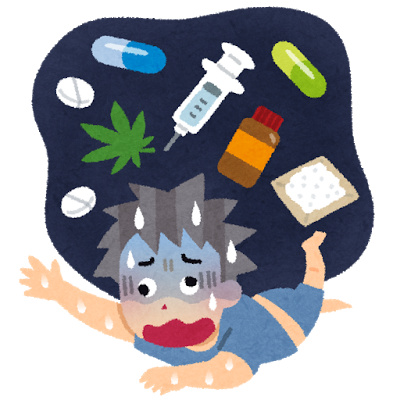 薬物は、たった一度の使用でも脳出血、心不全などで死に至ることさえあります。さらに、いったん薬物依存症に陥ると、治療には長い期間が必要となります。将来が閉ざされ、一生を台無しにしてしまいます。「一度だけ」が命取りになるのです。違法薬物には絶対に手を出してはいけません！